POMOZI ČLANU SVOJE OBITELJI U SLJEDEĆIM AKTIVNOSTIMA:ZADATAK: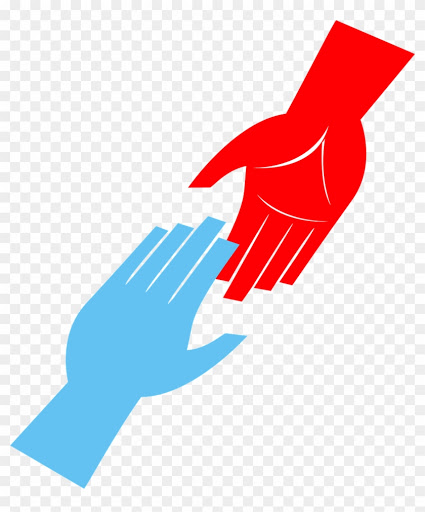                                        POMOZI DRAGOJ OSOBI… KAKO!?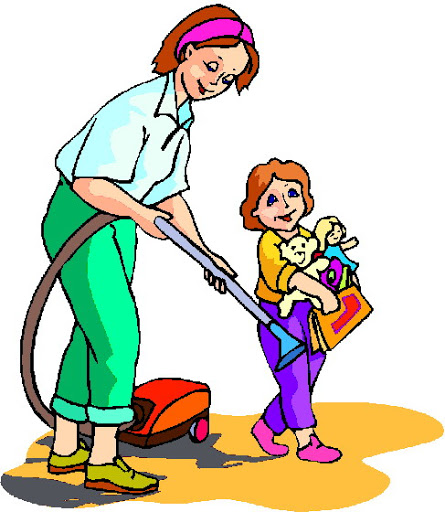 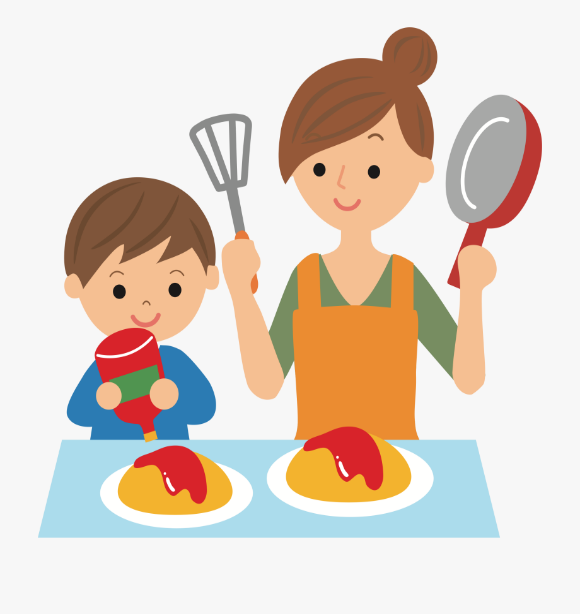    POMOZI JOJ POSPREMITI SOBU…                PRIPREMITI JEDNOSTAVNO JELO…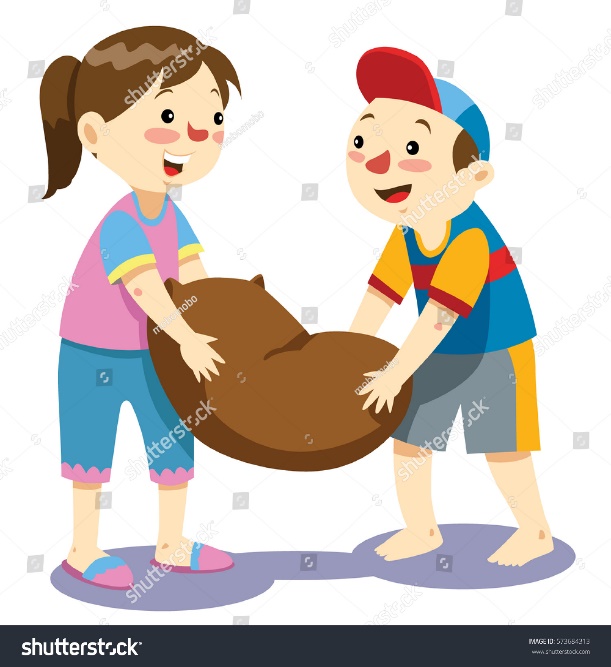 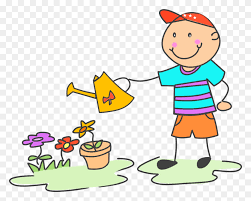       PRENIJETI TEŽI PREDMET…                                     ILI ZALITI CVIJEĆE! *Napomena:Potičite učenike da vam pomogne u situacijama prikazanim na slikama gore. Nagradite ih nečim finim ili omiljenom aktivnošću. Za nagradu nije nužno potrebno da zadatak obavi uspješno, važna je samo dobra volja! 